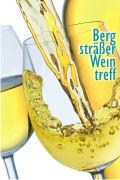 Medien-Info                         April 2018                                                              Frühlingsbote: Bergsträßer WeintreffBensheim / Groß-Umstadt. Der „Weinfrühling“ gehört zum kalendarischen Frühling an der Hessischen Bergstraße wie die blühenden Mandel- und Kirschbäume in den Weinbergen. Während der Frühling (endlich) Schritt für Schritt die Weinberge erobert, startet am kommenden Samstag (21.) der Bergsträßer Weintreff als heiterer Bote des Weinfrühlings im südhessischen Bensheim. Dort treffen sich im Bürgerhaus (15-21 Uhr) Weinfans: Gespannt darauf, was Winzerinnen und Winzer so alles im Weinberg pflegen und im Keller haben reifen und sich entfalten lassen. Der Frühling ist zum Greifen nahe, währenddessen sich die Gäste vergnügt durchs Weinangebot pirschen. Duftige, frische und unkomplizierte Weißweine neben vorwiegend leichten Rotweinen von der Hessischen Bergstraße. Dazu die roten Burgunder des Gastweingutes Meyer-Näkel von der Ahr. Diese wurden gerade als beste Rotwein-Kollektion des Jahres ausgezeichnet. Junge experimentierfreudige Talente der Bergsträßer Weinszene und traditionelle Weingüter laden zum Probieren der jungen Jahrgänge ein. Da können sich Interessierte nach Lust und Laune durchs Weinanbaugebiet probieren und sich ihren Lieblingswein für die ersten Balkon- und Terrassenabende mit Freunden aussuchen. Das Who ist Who gekrönter WeinhäupterBei der 26. Auflage des Weintreffs können rund 180 Weine, Seccos und Sekte der jungen Jahrgänge von nahezu allen Weinbaubetrieben der Bergstraße verkostet werden. Zum ersten Mal wird neben den 19 Weingütern, ein junges Sekthaus dabei sein. Dies wollen sich die Deutsche Weinkönigin Katharina Staab und ihre beiden Weinprinzessinnen Charlotte Freiberger (Heppenheim) und Laura Lahm nicht entgehen lassen. Mit Jessica Lehmann, der amtierenden Bergsträßer Weinkönigin, freuen sie sich auf`s unkomplizierte Weinprobieren und auf gute Bilder und Perspektiven von der Hessischen Bergstraße. Denn Thomas Neu, den meisten Südhessen als Fotograf regionaler Medien bekannt, hat mit seiner Kamera Licht, Stimmungen und Perspektiven in den Weinbergen eingefangen und zeigt seine Bilder. So haben Weinfreundinnen und Weinfreunde – bei einem guten Tropfen – auch Trauben und Weinberg gleich mit im Blick. Gastweingut: Ausgezeichnete Rotweine von der AhrAhr, Schiefer, Spätburgunder und ein Weingut, das zu den besten Weingütern Deutschlands zählt: Schon der Vater der beiden aktuellen Weinmacherinnen, den Schwestern Meike und Dörte Näkel, zählt mit seinen Ideen und seinen Weinen von der Ahr zu den bedeutenden Weinpersönlichkeiten. Und er hat sein Wissen weitergegeben. Weinmagazine und Weinguides loben die Weine der beiden Schwestern, zeichnen die aktuelle Rotweinkollektion gar als die beste Kollektion des Jahres aus. Das Weingut wird in diesem Jahr zu Gast beim Bergsträßer Weintreff sein. Karten im Vorverkauf (18 Euro) für den Bergsträßer Weintreff sind bei der Tourist-Information der Stadt Bensheim und bei allen teilnehmenden Weingütern der Bergstraße und der Odenwälder Weininsel zu erhalten.Weinlagenwanderung am 1. Mai an der BergstraßeLecker appetitlich, leicht süffig und beschwingt musikalisch geht es beim „Weinfrühling“ an der Hessischen Bergstraße weiter: Eine bunte Veranstaltungsreihe rund um Wein und Kulinarik. Weinbaubetriebe der Hessischen Bergstraße und der „Odenwälder Weininsel“ rund um Groß-Umstadt laden zu Hof- und Kellerfesten, Musik- und Kulturveranstaltungen sowie Begegnungen bei Sensorik und Wein ein. Dabei ist die Weinlagenwanderung am 1. Mai ein ganz besonderes Ereignis: Wenn sich tausende Wanderlustige verabreden und von Zwingenberg im Norden bis Heppenheim im Süden – oder umgekehrt - durch die Weinberge spazieren. Sportliche Zeitgenossen erwandern die komplette Strecke – mit Stempeln für den Wanderpass und die Verlosung. Genießer schlendern entlang des Weges und gönnen sich hier und da in den Weinbergen eine kleinere oder größere Pause mit Bergsträßer Wein oder einem Imbiss. Sonderzüge der Bahn ab Frankfurt und Mannheim sowie Shuttlebusse bringen die Wanderer an die Bergstraße – und von dort auch wieder sicher zurück zum Startpunkt.Mehr Infos zu Weintreff und Weinfrühling – auch das Programm gibt es unter www.bergstraesser-weinfruehling.de und unter www.twitter.com/Weinfruehling. Karten für den Bergsträßer Weintreff sind unter touristinfo@bensheim.de zu bekommen.